Пара теоремКувшинников Георгий, ГБОУ лицей №1575 г. МоскваРабота подготовлена на основе книги А. В. Акопяна “Геометрия в картинках” Номинация: ИллюстрацияСодержание теорем  в геометрии можно изобразить с помощью рисунков, благодаря которым можно легко восстановить (для облегчения этой задачи я написал формулировки к приведенным ниже теоремам).  Жирными линиям обычно обозначаются основополагающие объекты. Штрихованной линией отмечаются объекты, к которым относится утверждение. Центры окружностей, многоугольников, а также фокусы коник обозначаются дырявой точкой. Теорема об отрезках хордЕсли две хорды окружности пересекаются, то произведение отрезков одной хорды равно произведению отрезков другой хорды.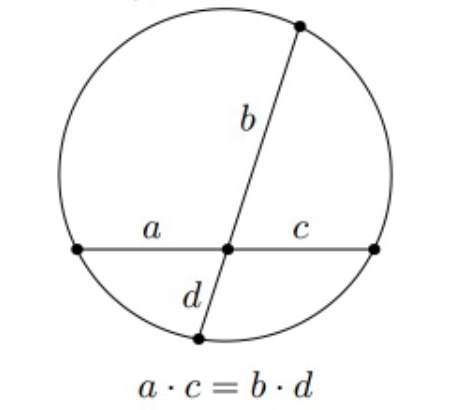 Первая точка ТорричеллиТочка Торричелли – это точка в плоскости треугольника, сумма расстояний от которой до вершин треугольника имеет наименьшее значение.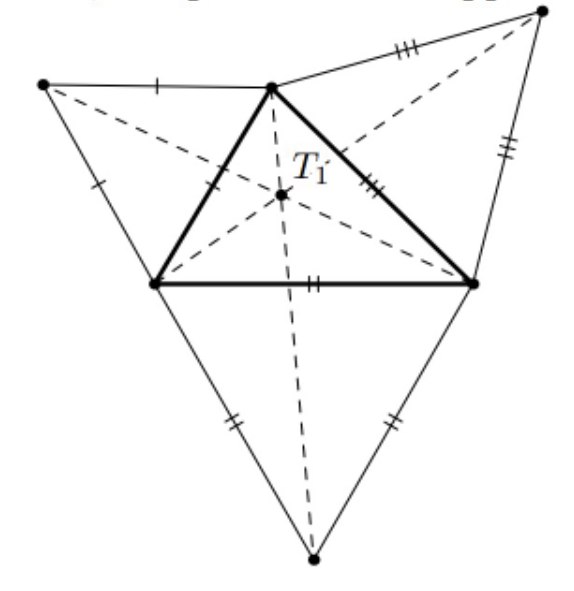 Точки АполлонияТочки Аполлония (иногда изодинамические центры) — две такие точки, расстояние от которых до вершин треугольника обратно пропорциональны сторонам, которые противолежат этим вершинам.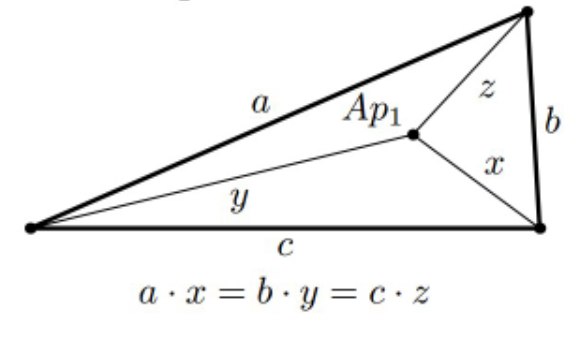 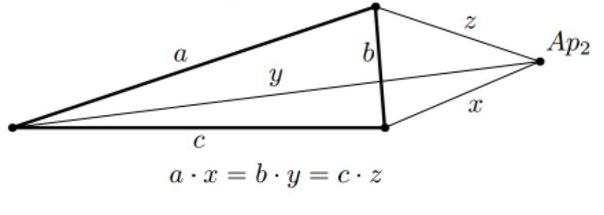 